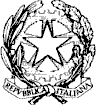 C I R C O L O  D I D A T T I C O  B A R A N O  D ’ I S C H I AVia Vittorio Emanuele III n.80 - 80070 BARANO D'ISCHIA (NA)Codice Fiscale: 91006390636 Codice Meccanografico: NAEE11000ETel./Fax 081 990300 Mail: naee11000e@istruzione.it Pec: naee11000e@pec.istruzione.itALLEGATO AAl Dirigente Scolastico Circolo Didattico Barano d’IschiaVia Vittorio Emanuele III n. 80Barano d’IschiaIl/la sottoscritto/a_____________________________________________________________________Nato/a a ___________________________ (_____) il _________________________________________Residente a _________________________________ Via/Piazza ________________________________Codice Fiscale ________________________________  Telefono ________________________________Indirizzo posta elettronica _______________________________________________________________CHIEDEDi essere ammesso alla procedura di selezione come:Esperto progettistaEsperto collaudatorePer il PON  Smart class “ In classe…navigando”Si allega alla presente domanda: Curriculum vitae formato europeoGriglia dei titoli compilata per la parte di pertinenza del candidato Allegato BFotocopia firmata del documento di identità e codice fiscaleIl/la sottoscritta è consapevole della responsabilità penale e della decadenza da eventuali benefici acquisiti per la selezione relativamente alla posizione in graduatoria in caso di dichiarazioni mendaci. A tal fine, dichiara sotto la propria responsabilità quanto segue:Di essere cittadino __________________________________Di essere in godimento dei diritti politiciDi essere dipendente di altre amministrazioni _________________/ di non essere dipendente di altre PADi avere /di non avere subito condanne penaliDi non avere procedimenti penali pendenti / di avere i seguenti procedimenti penali pendenti________________________________________________________________Di non essere collegato, né come socio, né come titolare a ditte o società interessate alla partecipazione alla gara di appaltoSi autorizza il trattamento dei dati personali ai sensi della legge 675/96, del D. Lgs 196/03, del Regolamento UE 679/2016 e dichiara sotto la propria responsabilità che la documentazione presentata è conforme agli originali che saranno presentati, ove richiesti.Barano d’Ischia,Firma _____________________________CODICE PROGETTOTITOLOCUP10.8.6A - FESRPON-CA-2020-410In classe …navigando      D92G20000340007